Comunicato Stampa 12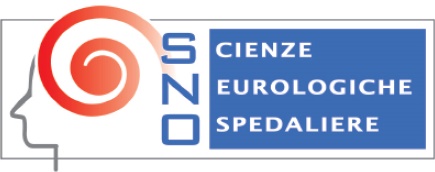 SNO Italia | Scienze Neurologiche OspedaliereCranial Anatomy and Surgical ApproachesLa SNO presenta l’edizione italiana per tutti i cultori delle Neuroscienze: il best seller di neuroanatomia e approcci chirurgici di Albert L. Rhoton Jr…Considerato oggi uno dei massimi esperti mondiali nel campo delle neuroscienze, Albert Loren Rhoton Jr. (18 novembre 1932 - 21 febbraio 2016) nasce a Parvin, nel Kentucky. Dopo aver frequentato la Washington University Medical School, laureandosi con il massimo dei voti nel 1959, completa il suo internato al Columbia Presbyterian Medical Center di New York City. Tornato alla Washington University di St. Louis per la sua formazione neurochirurgica, si specializza nel 1964 e nel 1965 inizia una Research Fellowship in Neuroanatomia. Durante tale esperienza matura la consapevolezza dei vantaggi correlati all’uso del microscopio nella ricerca ma anche nella comune pratica neurochirurgica. Nel 1966 entra nello staff neurochirurgico della Mayo Clinic a Rochester nel Minnesota, dove lavora fino al 1972, quando è nominato Professore di Neurochirurgia e Direttore del Dipartimento di Chirurgia Neurologica dell'Università della Florida. Nel 2014 diventa Direttore del Laboratorio del McKnight Brain Institute.Durante la sua lunga carriera il Dr. Albert L. Rhoton Jr. è stato Presidente dell' American Association of Neurological Surgeons, del Congress of Neurological Surgeons, della Society of Neurological Surgeons, della North American Skull Base Society, dell’Interdisciplinary Congress on Craniofacial and Skull Base Surgery, della Florida Neurosurgical Society e della International Society for Neurosurgical Technology and Instrument Invention. Nel 1998 gli è stata conferita la Harvey Cushing Medal, il più alto onore concesso dall'American Association of Neurological Surgeons. E’ stato insignito come Honored Guest e Honorary Membership in diverse società neurochirurgiche in Asia, Africa, Europa e Nord e Sud America. …Primo volume - composto di dieci capitoli, descrive l’anatomia del cervelletto, del quarto ventricolo, dell’incisura tentoriale, del forame magno, dell’osso temporale, del forame giugulare e delle cisterne della fossa cranica posteriore ed espone gli approcci chirurgici alla fossa cranica posteriore. Secondo volume - presenta l'anatomia microchirurgica e gli approcci all'area sovratentoriale e alla base cranica anteriore e media. Si compone di nove capitoli che, partendo dalla descrizione degli emisferi cerebrali, spazia verso la vascolarizzazione cerebrale, gli aneurismi cerebrali, l’anatomia e gli approcci chirurgici al sistema ventricolare sovratentoriale, al seno cavernoso e alla sella turcica.È prenotabile il PRIMO VOLUME: LA FOSSA CRANICA POSTERIORE (fino al 28 febbraio 2019)Prezzo di copertina 								250,00 euroSoci SNO in regola con la quota sociale 						150,00 euroStudenti, Specializzandi, Dottorandi						150,00 euroAssociati ad altre Società scientifiche riconosciute dal Ministero della Salute	200,00 euro